Illinois Community College Faculty Association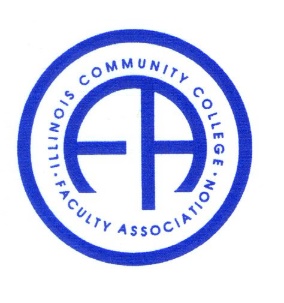 	Friday, September18, 2020 12:00 – 1:15 pm            Via Zoom Conference Member present: David Seiler, Carla Presnell, Keith Sprewer, Jake Winters, Krista Winters, Steve DePasquale, Jennifer Alexander, Julia DiLibert, Leo WelchCall to convene.Report by Melvin Harrison, ICCB director of Academic Affairs: On September 11, 2020, the Illinois Community College Board (ICCB) held its Board Meeting to review and revise the current Board goals. The discussion focused on the Illinois Community College Goals including equity considerations system. The board approved the following three goals. Goal 1: Support minority, first generation, and low-income students across urban, rural, and suburban communities, through the promotion of evidence-based best practices that results in system wide improvement of equity metrics that reduce equity gaps.Goal 2: Support a seamless transition for students into and through postsecondary education and the workforce by fostering system engagement and equitable access and outcomes for these students.Goal 3: Contribute to economic development by supporting the Illinois community college system’s effort to provide robust workforce training, to expand apprenticeships, to increase credential attainment, to build quality career pathways, and to address the future needs of the Illinois.ICCB in partnership with the Board of Higher Education is engaging in a strategic planning. This will include our community college system. At some points in the process, we will engage you faculty in the conversation. Dr. Durham will reach out to ICCFA leadership to provide more information as the process goes forward. You can learn more and see the outline of the strategic planning process at the BHE website. ICCB is pleased to announce the Innovative Bridge and Transition Notice of Funding Opportunity, which is available on our website with a due day of September 24, 2020. The purpose of the grant is to promote innovation through the expansion of the programs that improve student transitions to and through post-secondary education and into employment. We are now accepting proposals. Several additional grants are being developed including some to support innovation in developmental education as well as transitional instruction and implementing transitional English. Please be aware that The Transitional English Competencies and Course Parameters Document was posted for public comment, and now is in the final stages of draft and adoption. The document will be released at the end of the year. Julia: We were not aware of the commenting period. In future, how can we faculty be better involved in the similar process? A: Faculty developed the competencies. ICCB, IBHE and ISBE selected faculty members to be on the development group. Julia: We are the equivalent of the trustees and presidents. But we do not feel consulted too often, such as on the matter of picking work group members. Keith shared his knowledge about involvement in the various ICCB activities. M: The next step would be for state agency adoption. We are in process of putting everything together to have the board review and adopt. ICCB is hosting a virtual conference, the Forum for Excellence, on September 24 to 25. Registration is still open. It is to highlight educational initiatives and the impact on career pathways. October 1 is the deadline to submit any courses for review by IAI panels.David: Is there any progress in appointing of faculty member for ICCB? A: As answered before, it is still totally up to the Governor’s office and the office of the chief of staff. Teacher Round Table:1. Jake shared his professional development sessions he attended in the past a few months from Omni Education. For flipping classroom model, he is taping the lecture and use the face-to-face time for class activities. With other topics, he summarized a cheat sheet to share with everyone. 2. Krista also went to the same conference.  It was beneficial. She talked about having students buy-in to the flipping classroom, which is the key to its success. 3. Julia shared online forum Pandemic Pedagogies which draws from across the country for ways such as watching student work in progress in real time. Report on Governing and Board by Leo:1. Congratulations. Leo has been elected chair of Illinois American Association of University Professors (IAAUP). Academic freedom and shared governance are the two pillars of academic roles of a university professor.2. The Fair Tax petition to change the state constitution: the purpose is to limit the tax an individual might be exposed to for people earning below $250,000. Leo wrote a position paper for the State U Annuity Association. If this is defeated, budget cuts will be expected. Hope for considering the common good. Minor points include the annuity being taxed. 3.College Insurance Program: Previously a statewide health insurance program did not exist. It was brought about by the Community College Board. Leo communicated to the general assembly saying the colleges are not being funded to the levels they should be. Will generate a position paper as well.4.Recognition of four Illinois community colleges with graduation rates that are among the highest in the nation: Chronicles of Higher Education listed 20 nationwide from more than 800: #5  Frontier 69%, #13 Rend Lake 60%, #14 Wabash Valley 56%, #17 Illinois Central 50%. 5. Issues of safety of faculty in the pandemic had been discussed. Election Discussion: the president and the treasurer position need to be filled. Jake moved to appoint new officers. All in favor, the motion carries.Treasurer’s Report by Krista: Reported a positive balance. Scholarship Applications by Carla and Krista: There are seven applications. Jake moved to award seven scholarships this year instead of six. All in favor. Members will vote on the one who receives $1500. Steve seeks comments for the dual credit paper (Faculty Concerns for Proliferation of dual Credit courses) in the next two weeks.Adjourned.